                                                                                                                                  Załącznik Nr 1 do uchwały Nr XXIX/215/2021                                                                                                                                                                   Rady Miejskiej w Kępnie                                                                                                                                                                   z dnia 25 lutego 2021 r.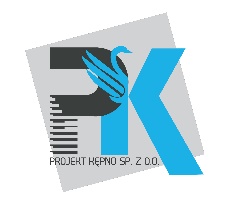 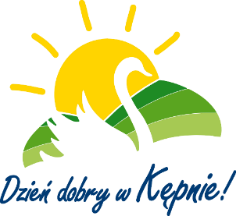 REGULAMIN    
korzystania z boiska ze sztuczną nawierzchniąprzy ul. Sportowej 9 w Kępnie stanowiącego własność Gminy KępnoRegulamin określa zasady korzystania z boiska ze sztuczną nawierzchnią przy ul. Sportowej 9 w Kępnie, stanowiącego własność Gminy Kępno, pozostającego w zarządzie spółki Projekt Kępno sp. zo.o., zwanego dalej „obiektem”.Obiekt przeznaczony jest do gry w piłkę nożną.Obiekt udostępniany jest przez cały rok.Z obiektu mogą korzystać szkoły, kluby sportowe, organizacje pozarządowe, zakłady pracy i osoby prywatne, po uprzednim dokonaniu rezerwacji obiektu.Korzystanie z obiektu jest odpłatne - zgodnie z treścią obowiązujących w tym zakresie cenników wynikających z aktów organów Gminy. Cennik dostępny jest na stronie www.pk.kepno.plW przypadku złych warunków atmosferycznych zagrażających zdrowiu i życiu użytkowników zarządzający może zamknąć obiekt.Zajęcia na boisku można rozpocząć tylko po wcześniejszym zgłoszeniu w recepcji lub na podstawie rezerwacji dokonanej w siedzibie spółki Projekt Kępno sp. z o. o.Zajęcia poszczególnych użytkowników/ grup użytkowników/klubów odbywają się zgodnie z ustalonym harmonogramem. Stałe rezerwacje boiska mogą zostać w uzasadnionych przypadkach odwołane, o czym korzystający zostaną powiadomieni z odpowiednim wyprzedzeniem.Korzystający z obiektu są zobowiązani do korzystania z niego zgodnie z jego przeznaczeniem oraz do stosowania się do poleceń i wskazówek obsługi obiektu.Osoby przebywające na terenie obiektu podlegają przepisom niniejszego regulaminu i ogólnieobowiązującym przepisom prawa.Wejście na teren boiska oznacza automatycznie bezwzględną akceptację niniejszego regulaminu i akceptację zasad obowiązujących na terenie boiska.W trakcie korzystania z boiska obowiązuje bezwzględny zakaz gry w obuwiu wyposażonym w metalowe kołki - dopuszcza się jedynie obuwie piłkarskie przeznaczone do tego typu nawierzchni.Uczestnicy zajęć zobowiązani są do dbałości o boisko i wszystkie znajdujące się na nim urządzenia, z których należy korzystać zgodnie z ich przeznaczeniem.Dzieci do lat 10 mogą korzystać z obiektu wyłącznie pod opieką osoby pełnoletniej.Użytkownik obiektu powinien dostosować rodzaj i natężenie ćwiczeń do swoich możliwości.Zabrania się poruszania się po terenie obiektu pojazdami silnikowymi, rowerami oraz jazdy na rolkach i deskorolkach i innych pojazdach napędzanych siłą ludzkich mięśni.Zarządca w uzasadnionych przypadkach może odwołać zajęcia lub zaproponować zmianę terminu.Zarządca nie zapewnia użytkownikom piłek i innego sprzętu sportowego.Korzystanie z obiektu w celach inne niż sportowe każdorazowo wymaga uzyskania zgody zarządcy obiektu.